 RAP Strategy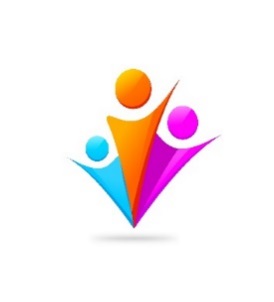 Researching Assessment Practices (RAP)Key aimsTo promote a research-informed approach to assessment feedback across the University and to develop a cross-disciplinary forum to share and develop ideas.To promote a critical pedagogic and universal design stance* to ensure that assessment is inclusive in that all students and staff have access to the assessment feedback process. To promote a shared understanding of principles underpinning effective assessment feedback.To promote authentic and relevant assessment which encourages students to adopt deep approaches to learning within and across disciplines. To enhance the quality of assessment and feedback at the University.Strategy Imperatives*We will promote a holistic and self-regulatory approach to assessment feedback that considers assessment literacy, feedback, and design (using the EAT framework – a tool to support effective assessment for teaching) in supporting a programme level approach to curriculum development.We will work in partnership with students, academics, and professional services staff to develop policy, resources, and to implement strategy.We will develop a university framework to support the development of academic and student discipline RAP representatives across the university working with Associate Deans and Programme Leads.We will promote a student entitlement agenda to clarify the roles of staff and students in the assessment feedback process with explicit guidance as to the nature of the partnership, responsibilities, and protocols for all.We will promote sustainable and manageable assessment practice aligned to the University 10 year plan and Education Strategies (i.e., removing duplication of effort, reducing the volume of assessment; clarifying and simplifying assessment processes; designing assessment from a programme level perspective as part of an integrated and collegiate approach). *ensuring discipline specific contexts and requirements of Professional, Statutory and Regulatory Bodies are respectedRAP ThinkTank Nov 2016   